МУНИЦИПАЛЬНОЕ ОБРАЗОВАНИЕБЕГУНИЦКОЕ СЕЛЬСКОЕ ПОСЕЛЕНИЕ
ВОЛОСОВСКОГО МУНИЦИПАЛЬНОГО РАЙОНАЛЕНИНГРАДСКОЙ ОБЛАСТИСОВЕТ ДЕПУТАТОВРЕШЕНИЕ(тридцать пятое заседание первого созыва)От 24.05.2022 года  						  № 191О внесении изменений в решение Совета депутатов от 15.11.2017 года № 117 «Об утверждении «Правил благоустройства на территории МО Бегуницкое сельское поселение Волосовского муниципального района Ленинградской области»В соответствии с п. 19 ст. 14 Федерального закона № 131-ФЗ от 06.10.2003 г. «Об общих принципах организации местного самоуправления в Российской Федерации», Приказа Минстроя России от 29 декабря 2021 г. № 1042/пр «Об утверждении методических рекомендаций по разработке норм и правил по благоустройству территорий муниципальных образований» РЕШИЛ:1.Внести в Правила благоустройства на территории МО Бегуницкое сельское поселение, утвержденные решением Совета депутатов Бегуницкого сельского поселения от 15.11.2017 года № 117 следующие изменения:Раздел 8.9. Особенности уборки территории в осенне-зимний период дополнить пунктом 8.9.9«Текущее состояние элементов благоустройства с разграничением полномочий по текущему содержанию территории между муниципалитетом и лицами, осуществляющими текущее содержание территорий отражены в Приложении 2».Глава муниципального образованияБегуницкого сельского поселения					    А.И. Минюк 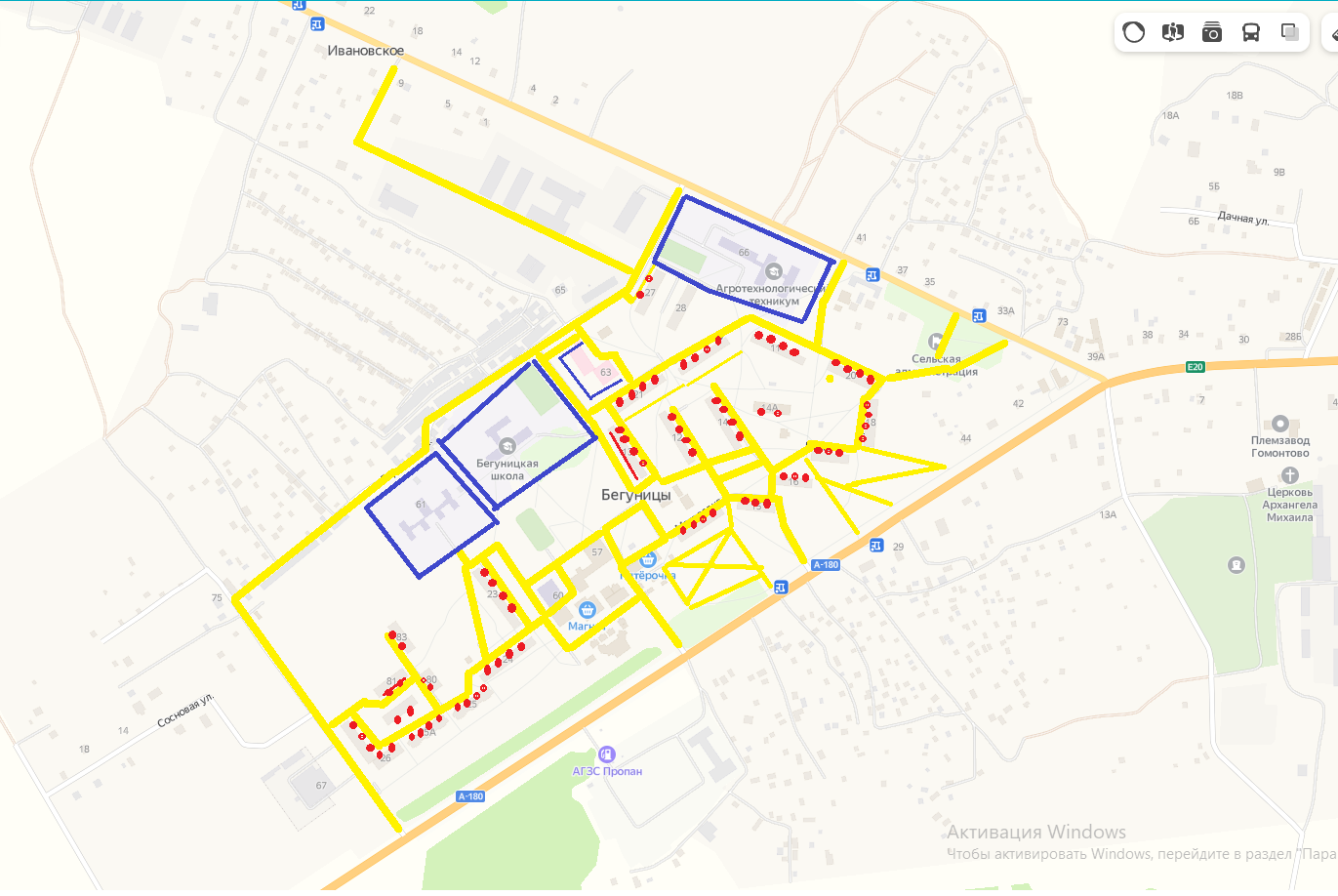 	АМО Бегуницкое сельское поселение                        ООО «Волосовская управляющая компания»                       Муниципальные учреждения (школа, детский сад)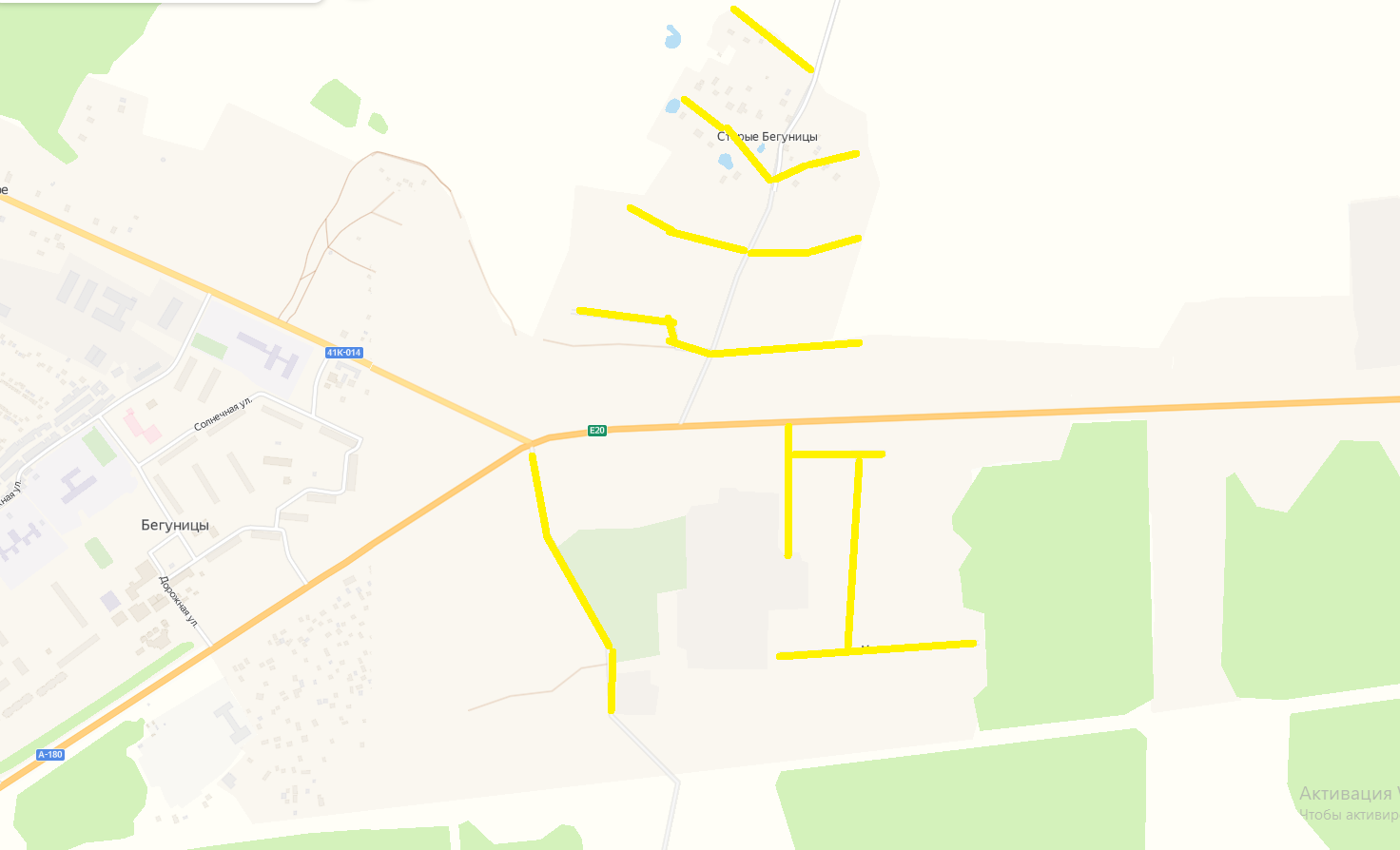                АМО Бегуницкое сельское поселение 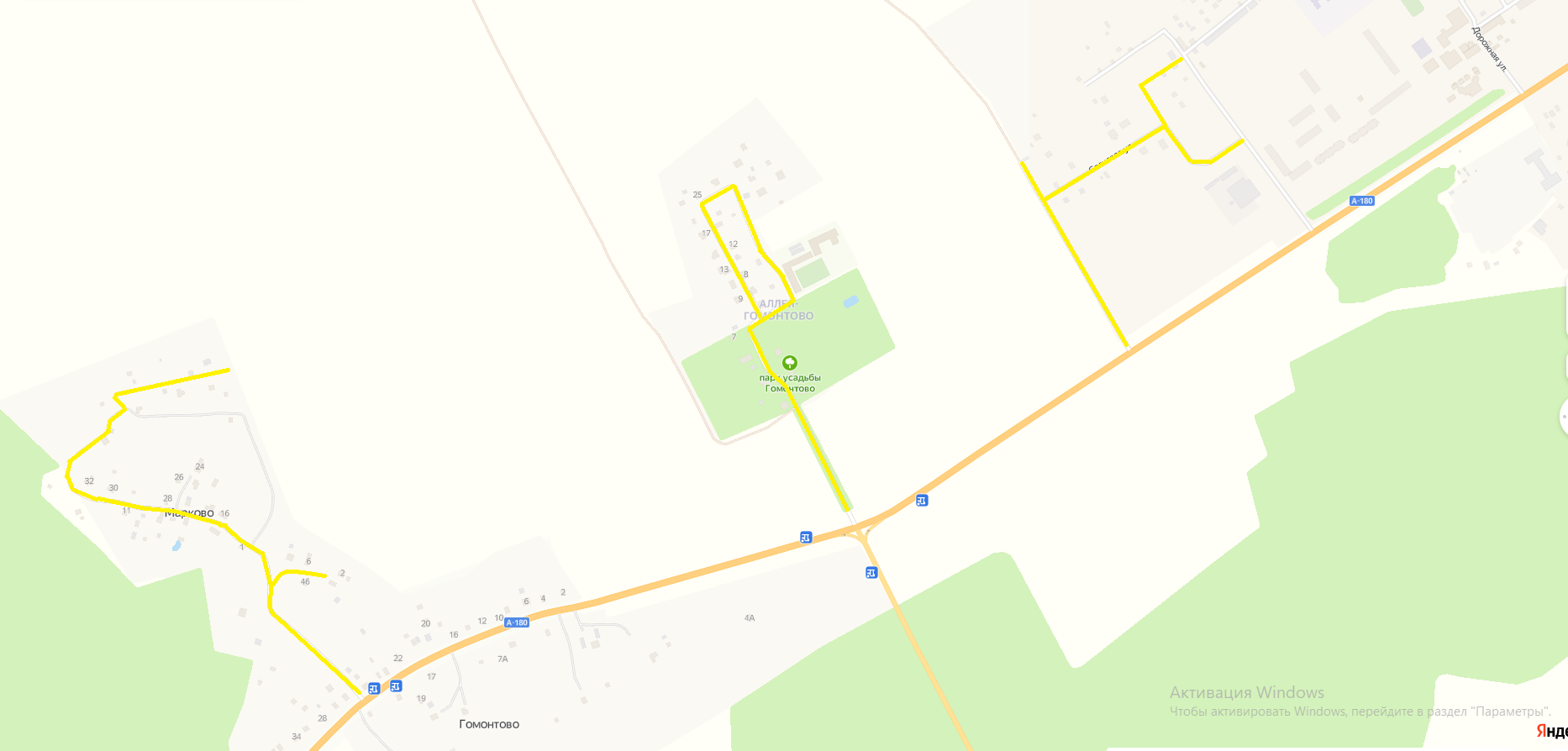                АМО Бегуницкое сельское поселение 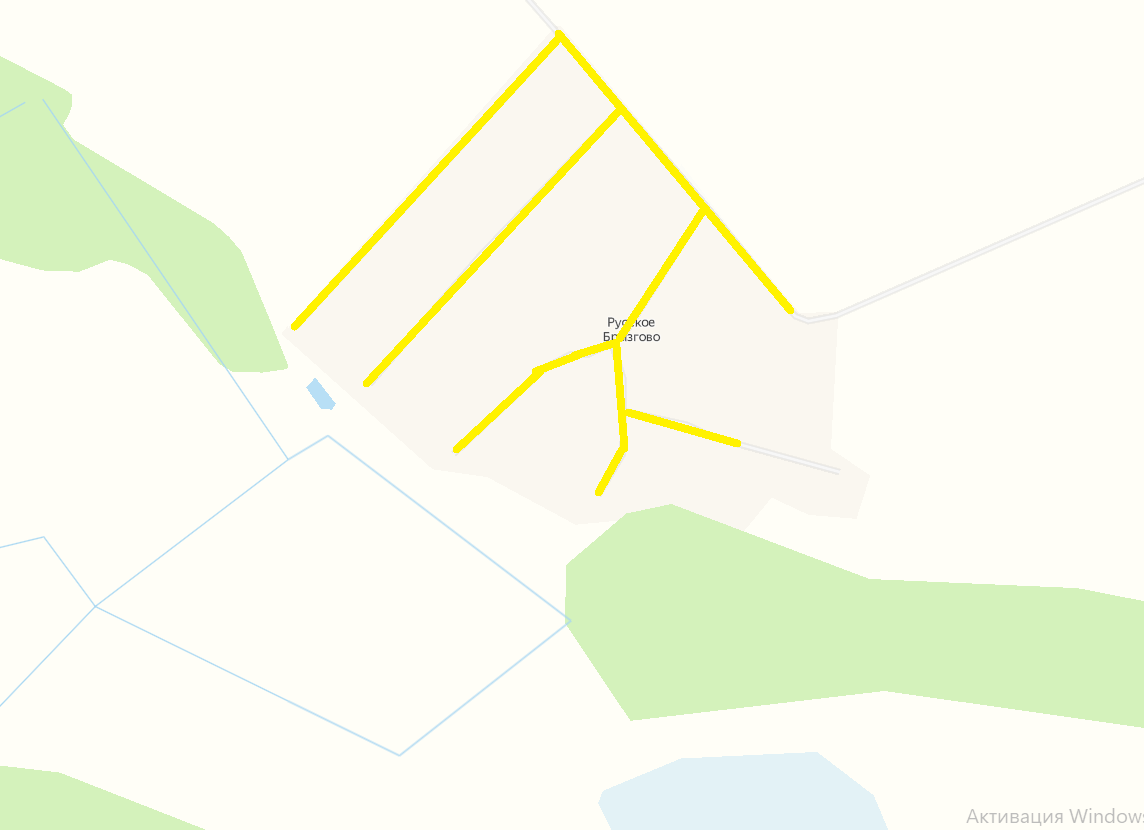                АМО Бегуницкое сельское поселение 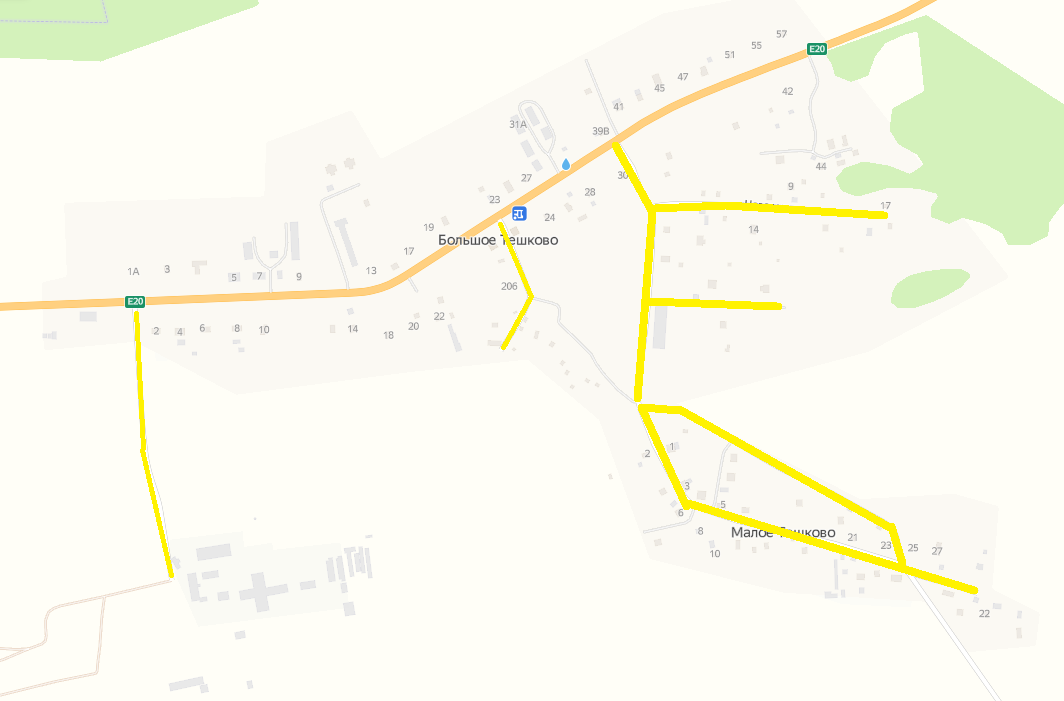                АМО Бегуницкое сельское поселение 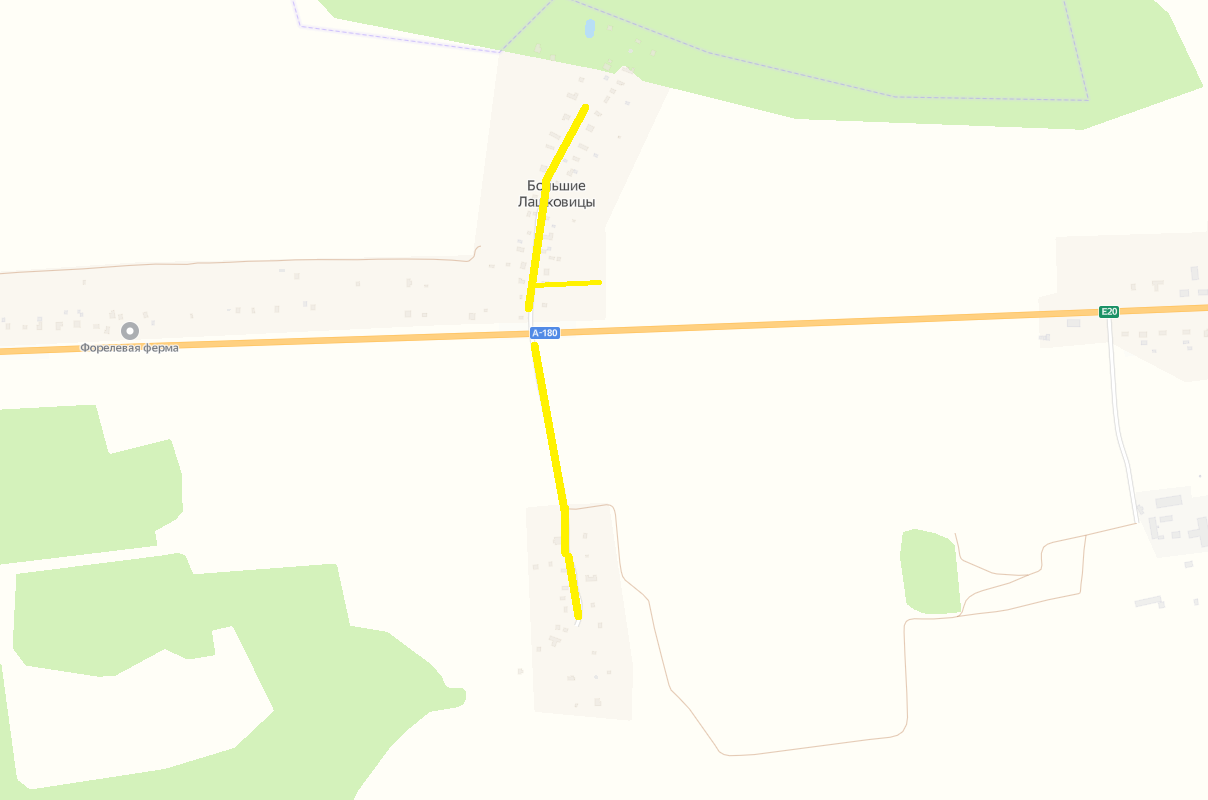                АМО Бегуницкое сельское поселение 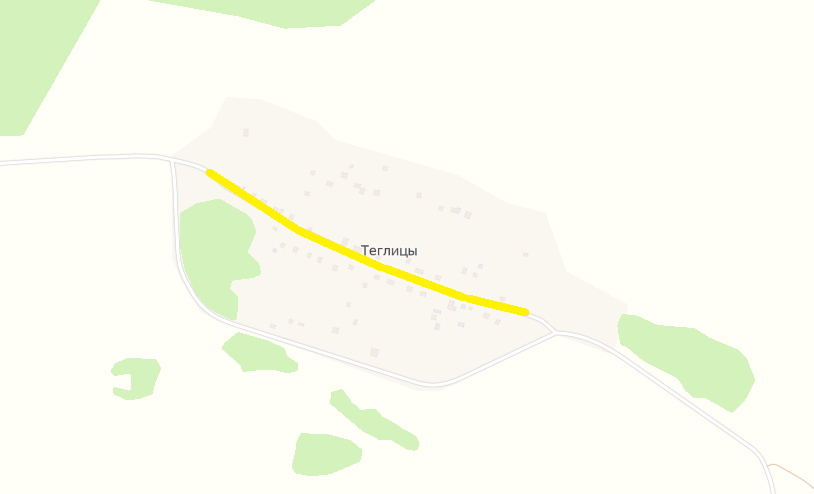                АМО Бегуницкое сельское поселение 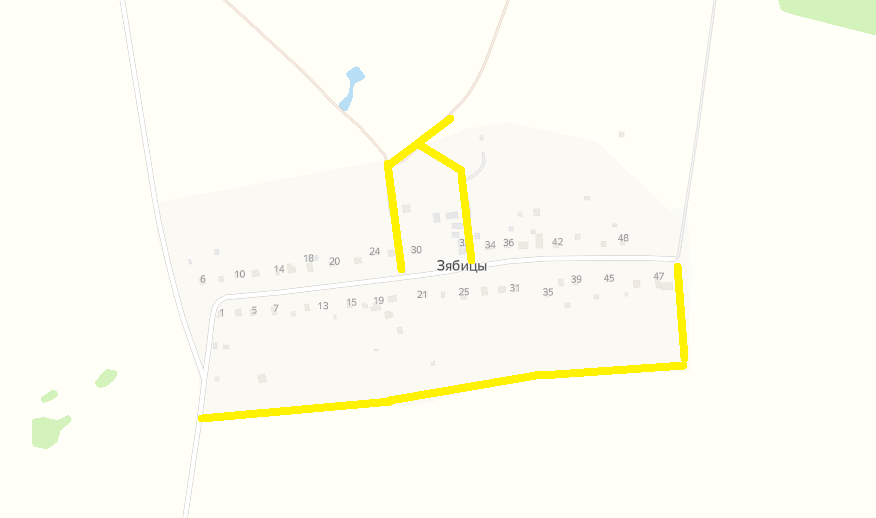                АМО Бегуницкое сельское поселение 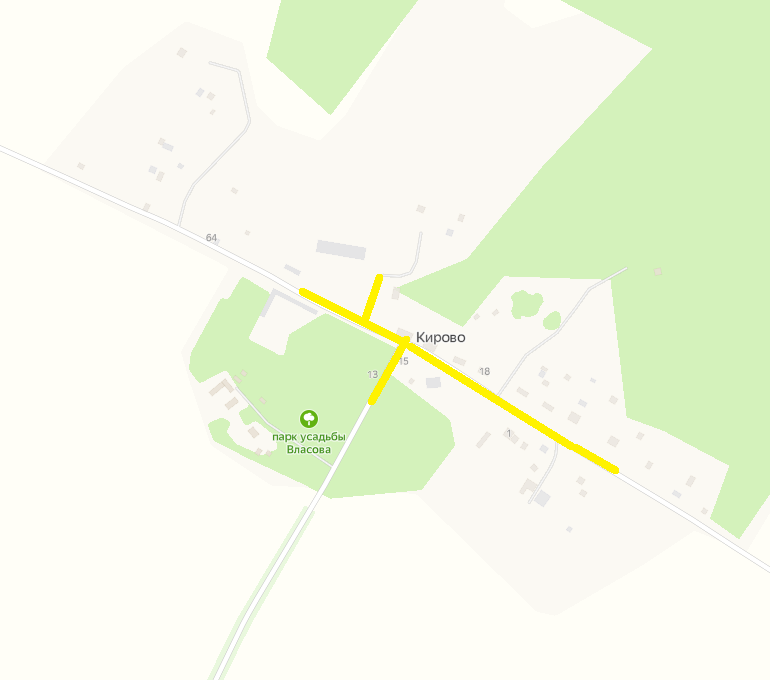 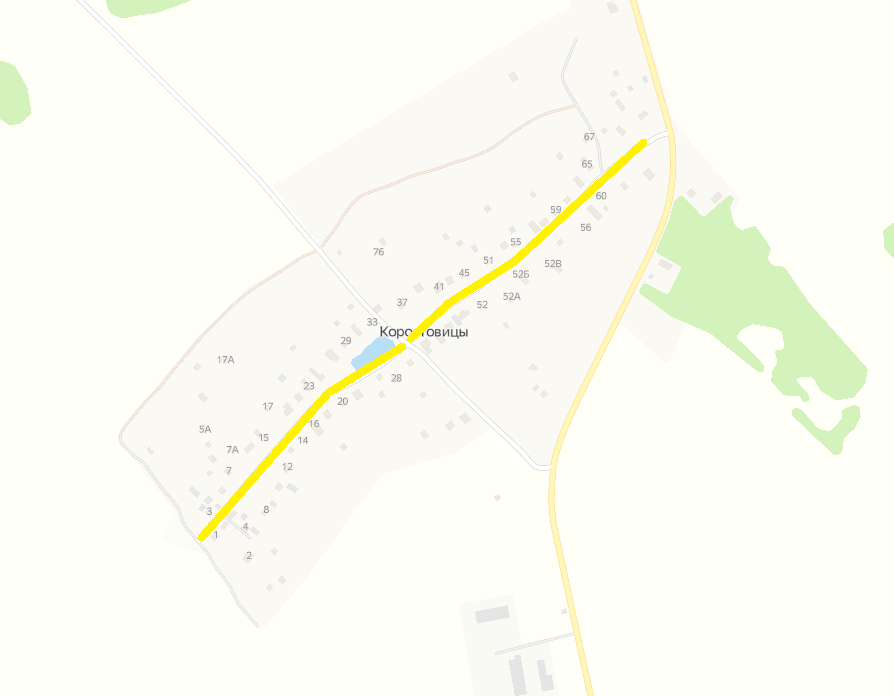 	               АМО Бегуницкое сельское поселение 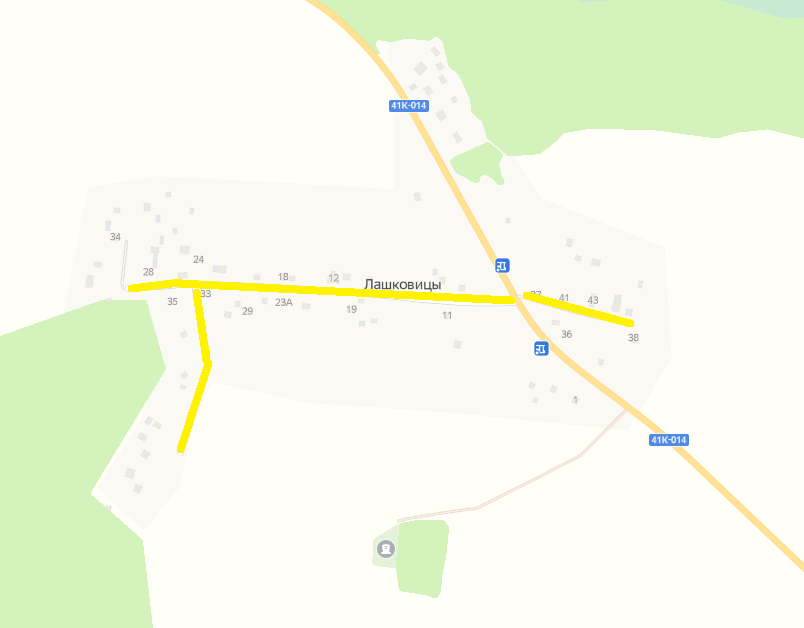 	   АМО Бегуницкое сельское поселение 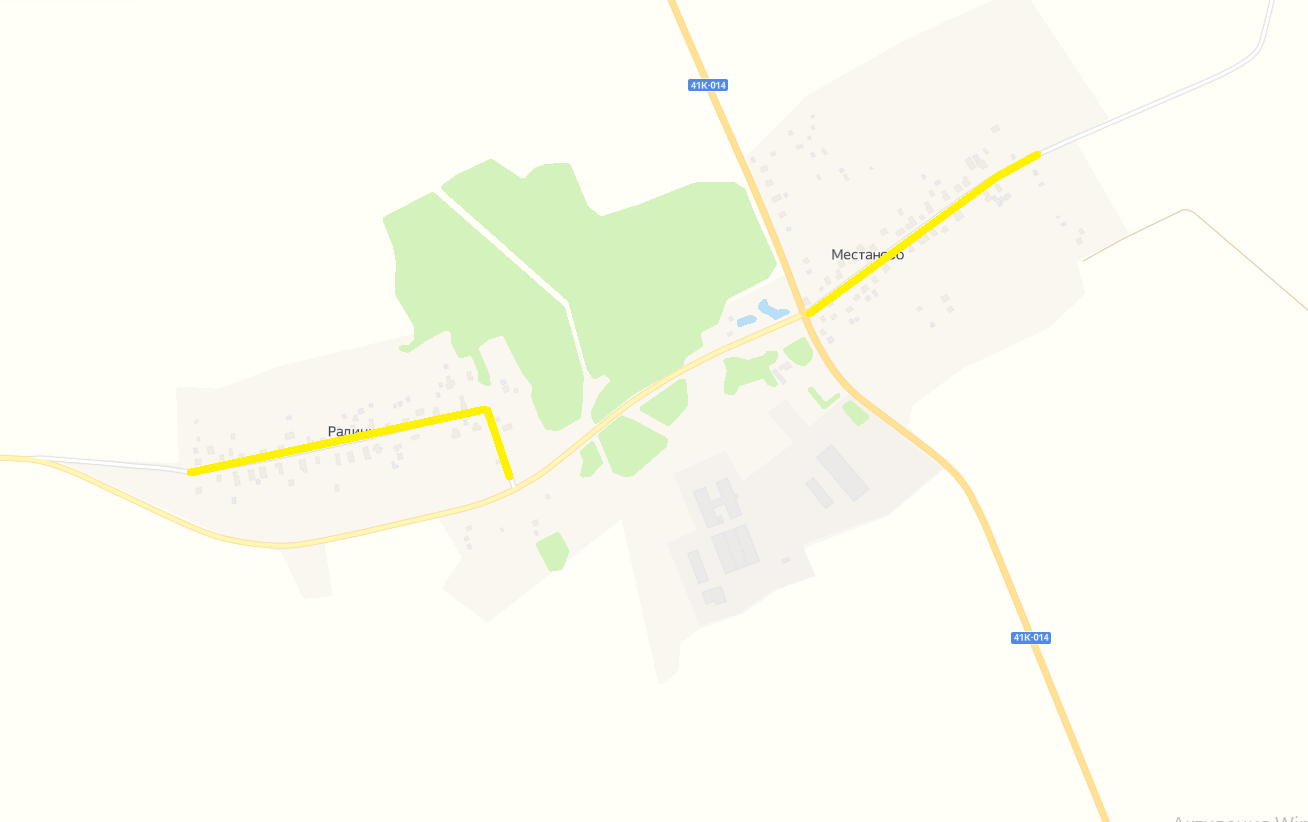 	   АМО Бегуницкое сельское поселение 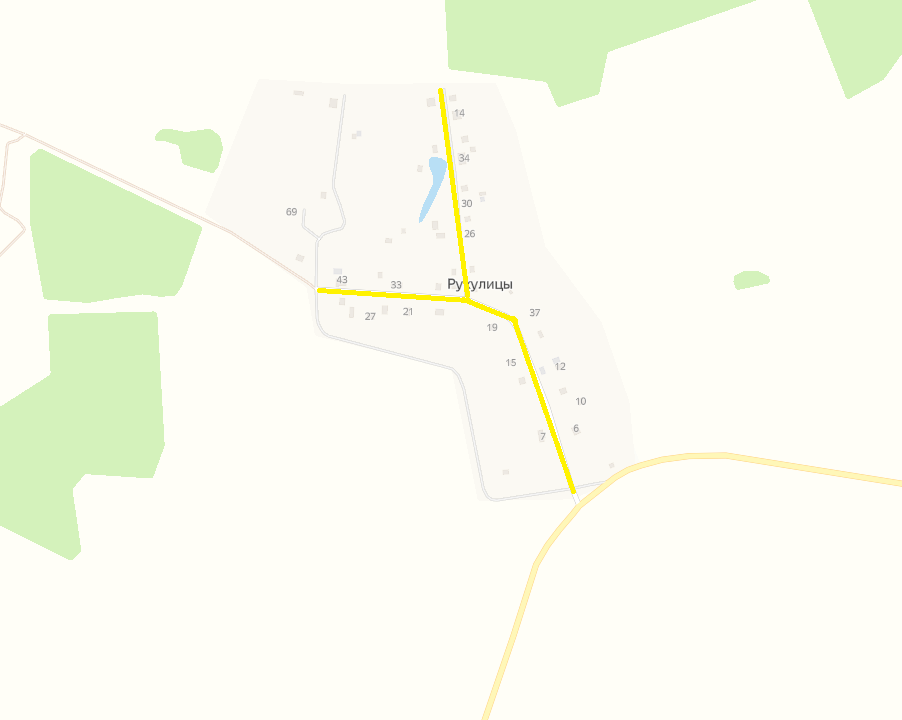 	   АМО Бегуницкое сельское поселение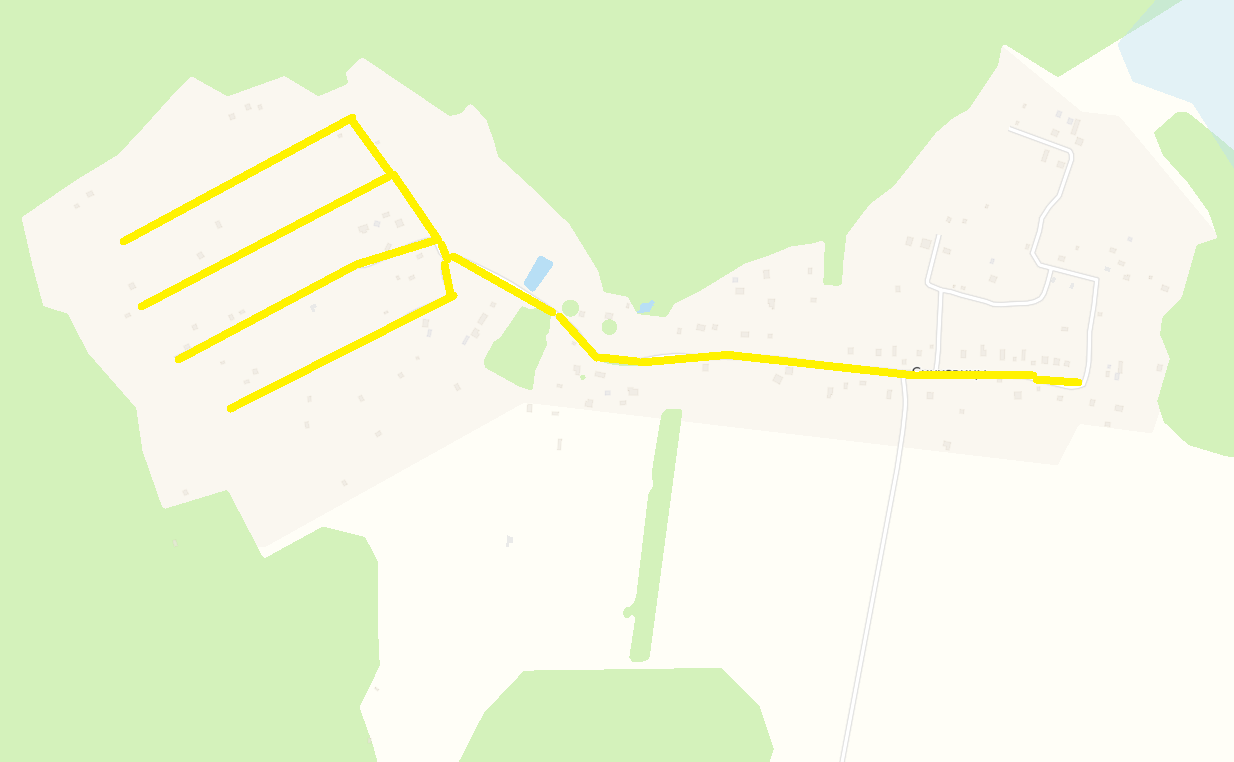 	   АМО Бегуницкое сельское поселение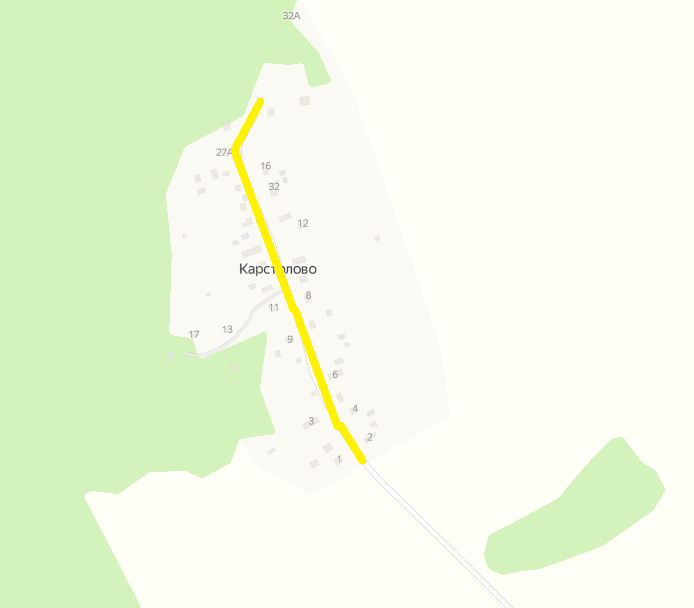 	   АМО Бегуницкое сельское поселение 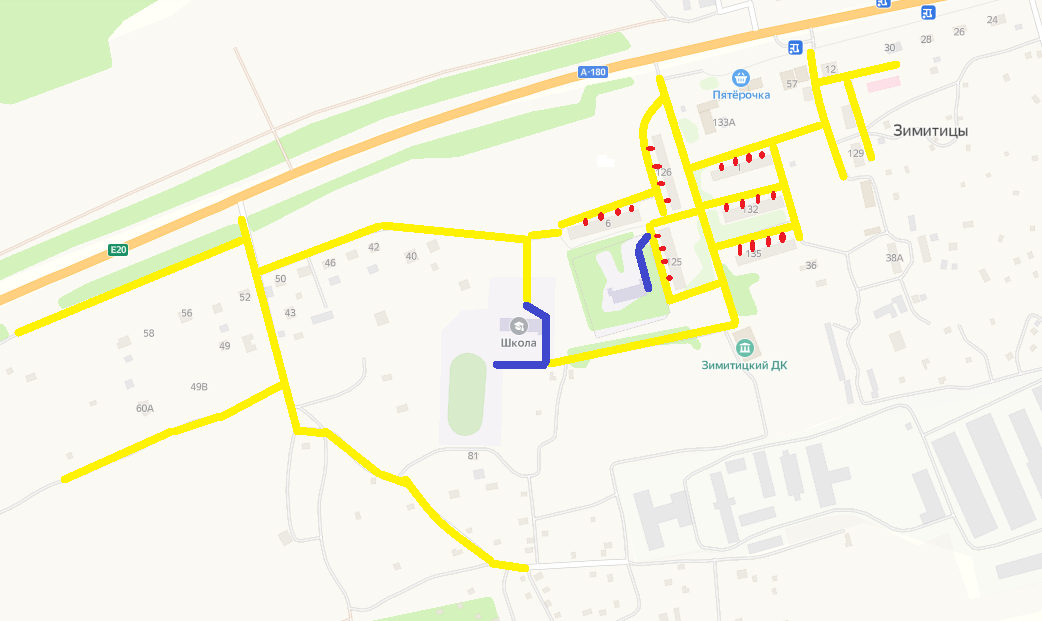 	АМО Бегуницкое сельское поселение                        ООО «Волосовская управляющая компания»                       Муниципальные учреждения (школа, детский сад)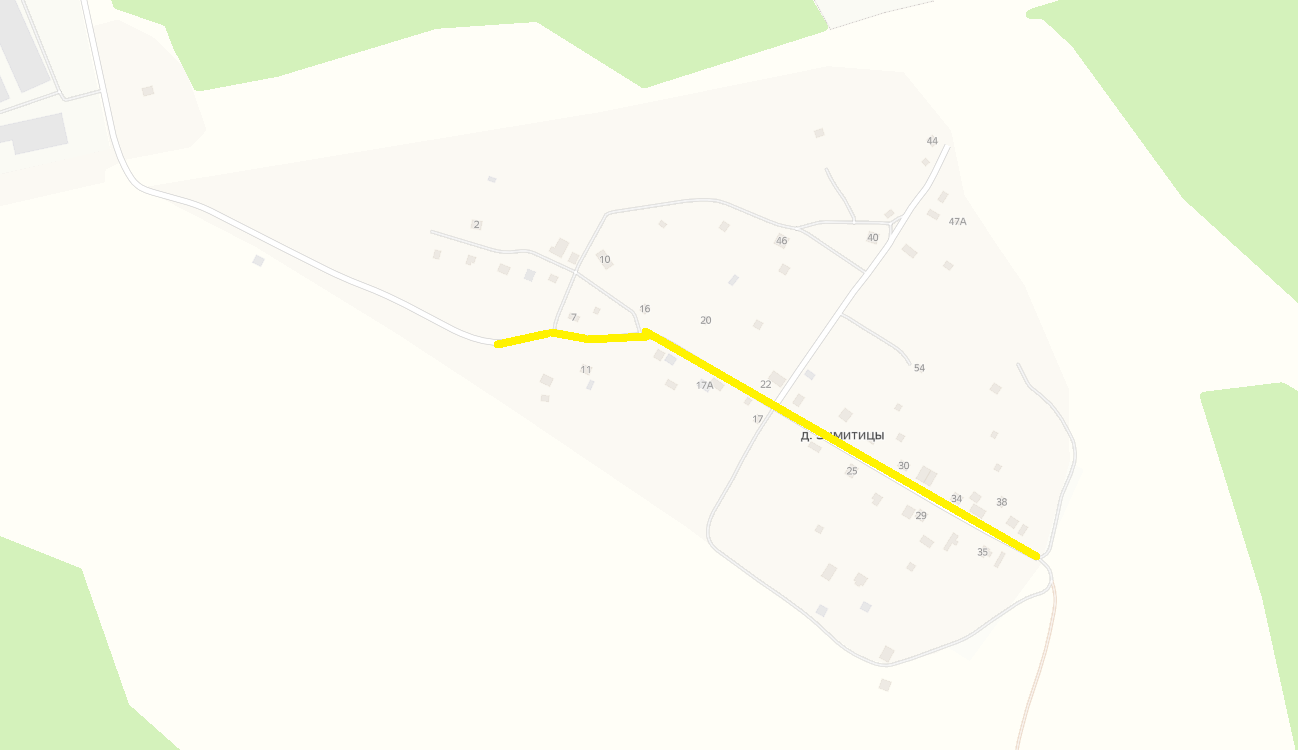                      АМО Бегуницкое сельское поселение 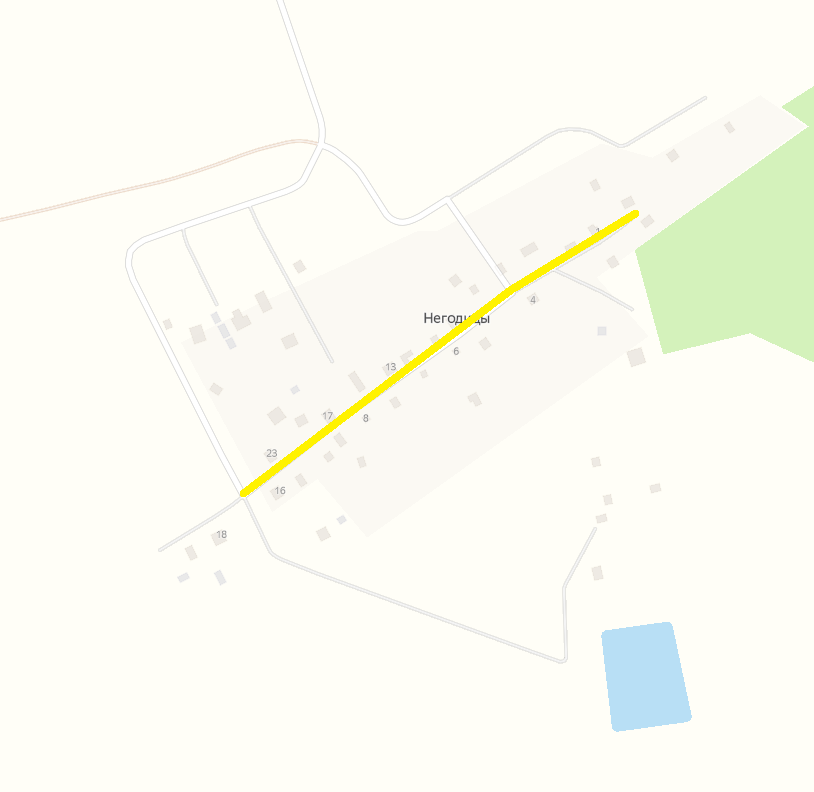                      АМО Бегуницкое сельское поселение 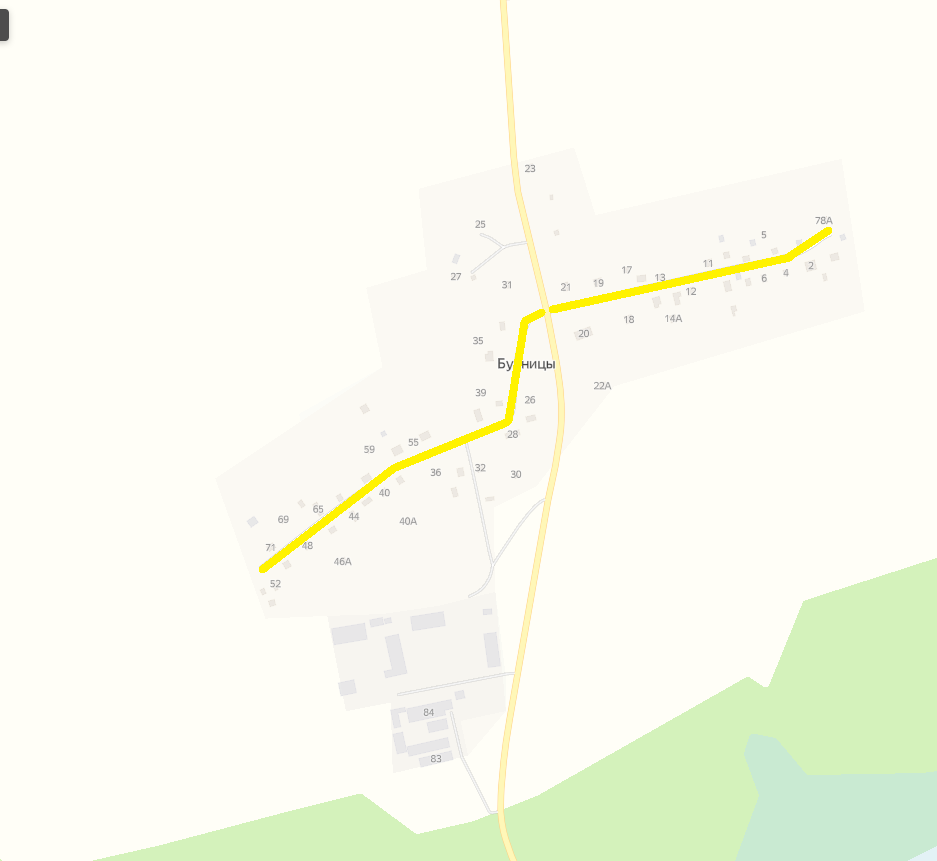                      АМО Бегуницкое сельское поселение 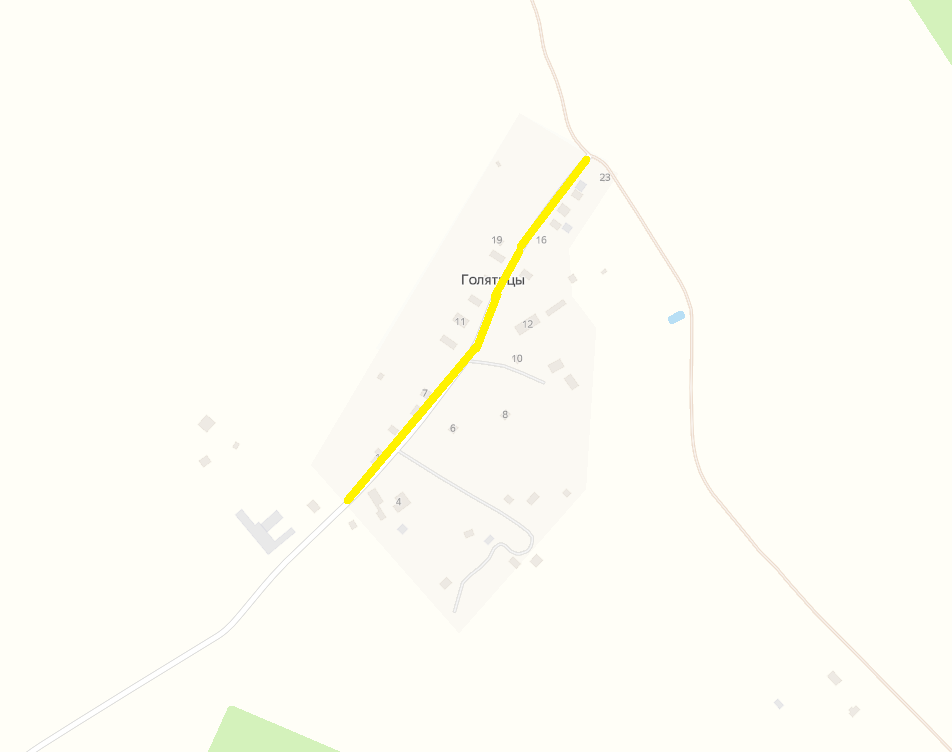                 АМО Бегуницкое сельское поселение 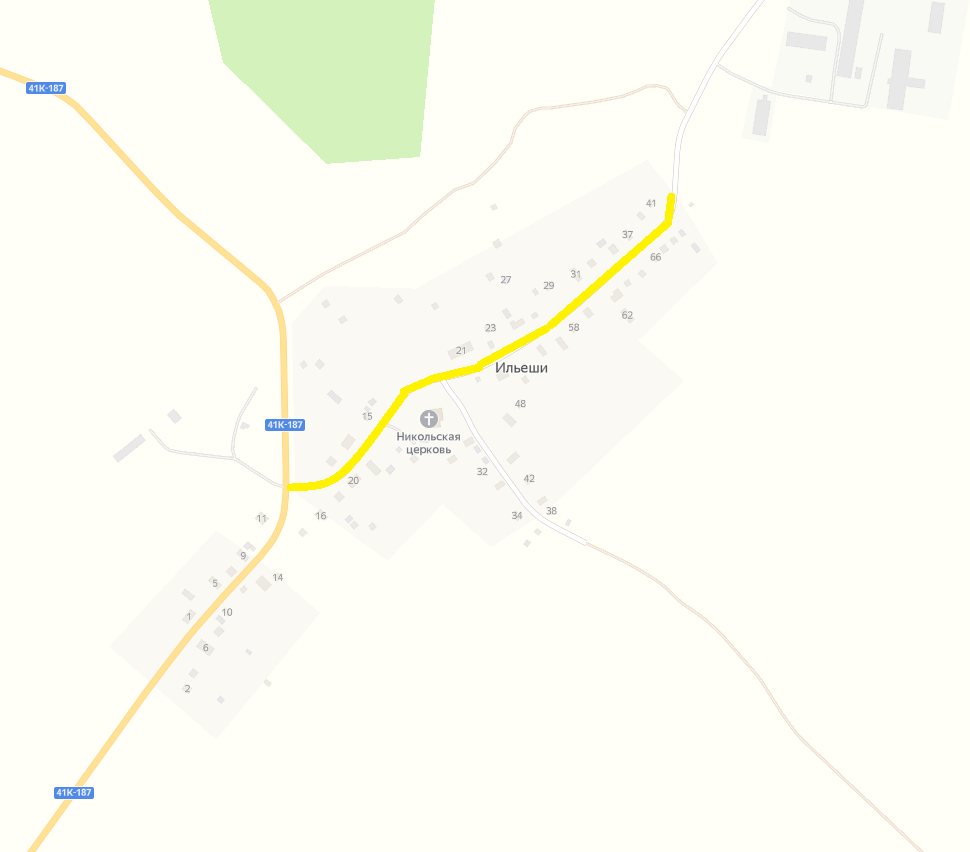                     АМО Бегуницкое сельское поселение 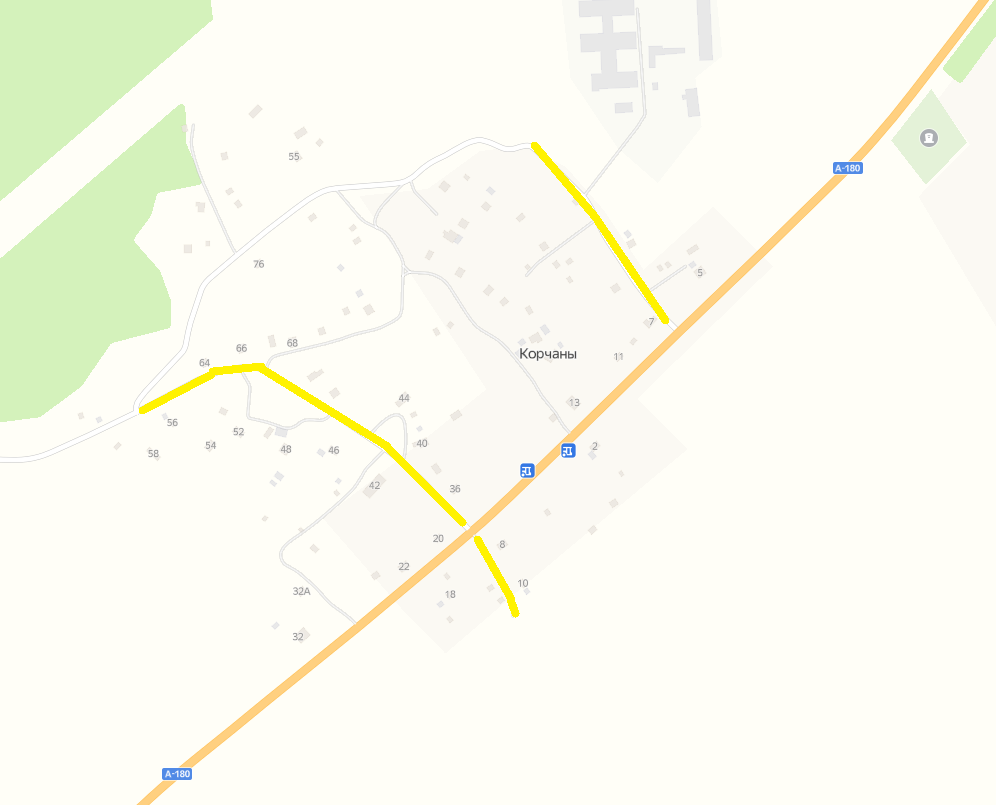 	                  АМО Бегуницкое сельское поселение 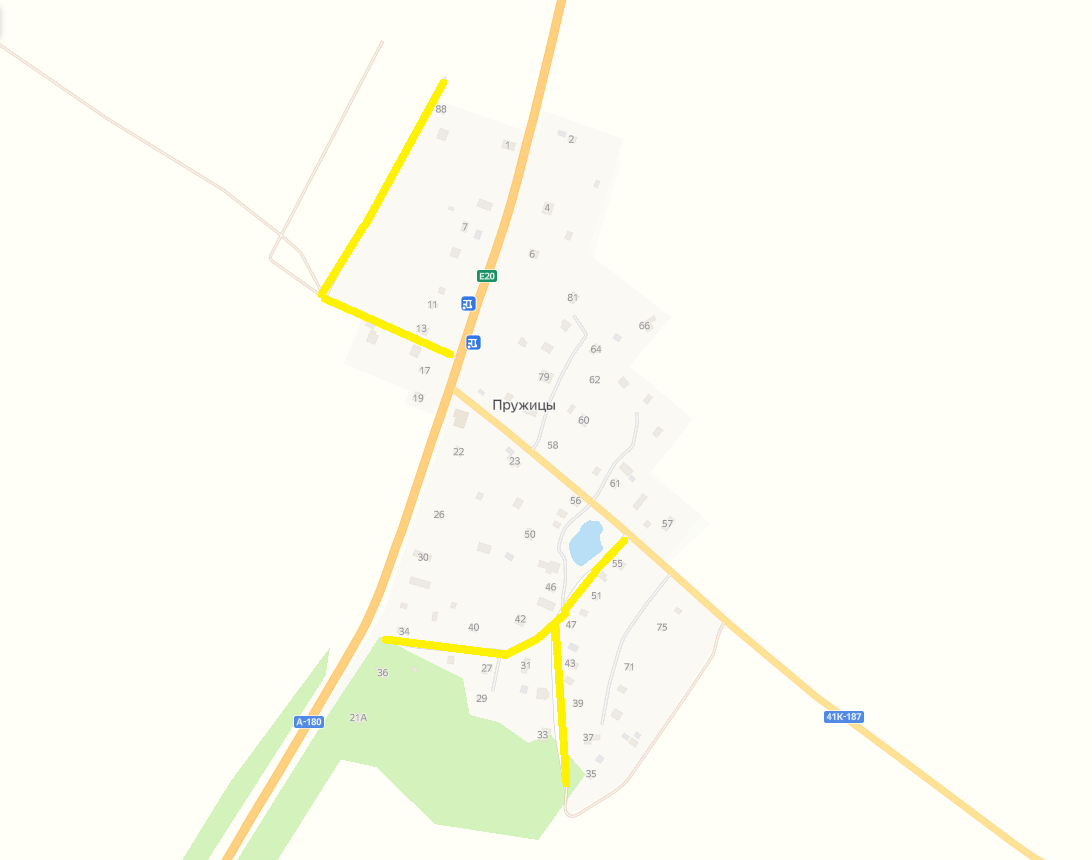               АМО Бегуницкое сельское поселение 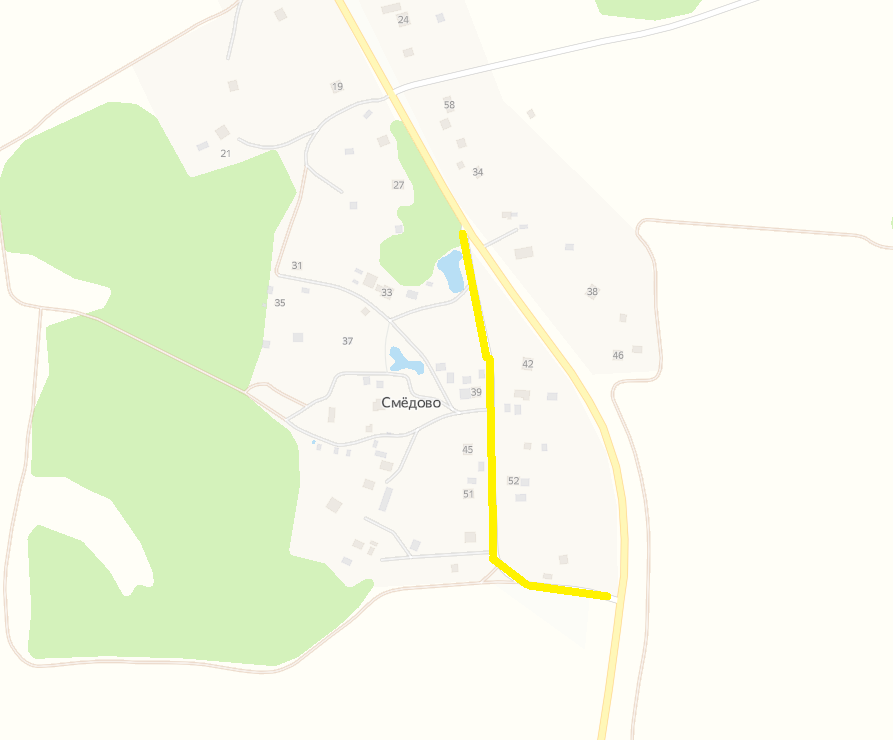 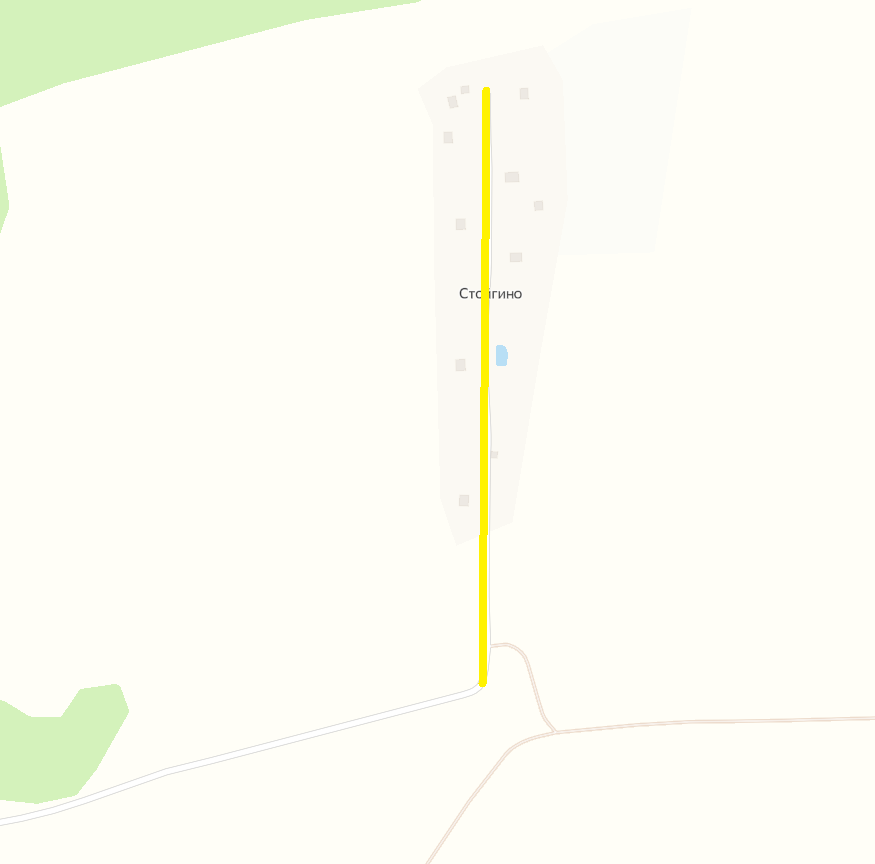                АМО Бегуницкое сельское поселение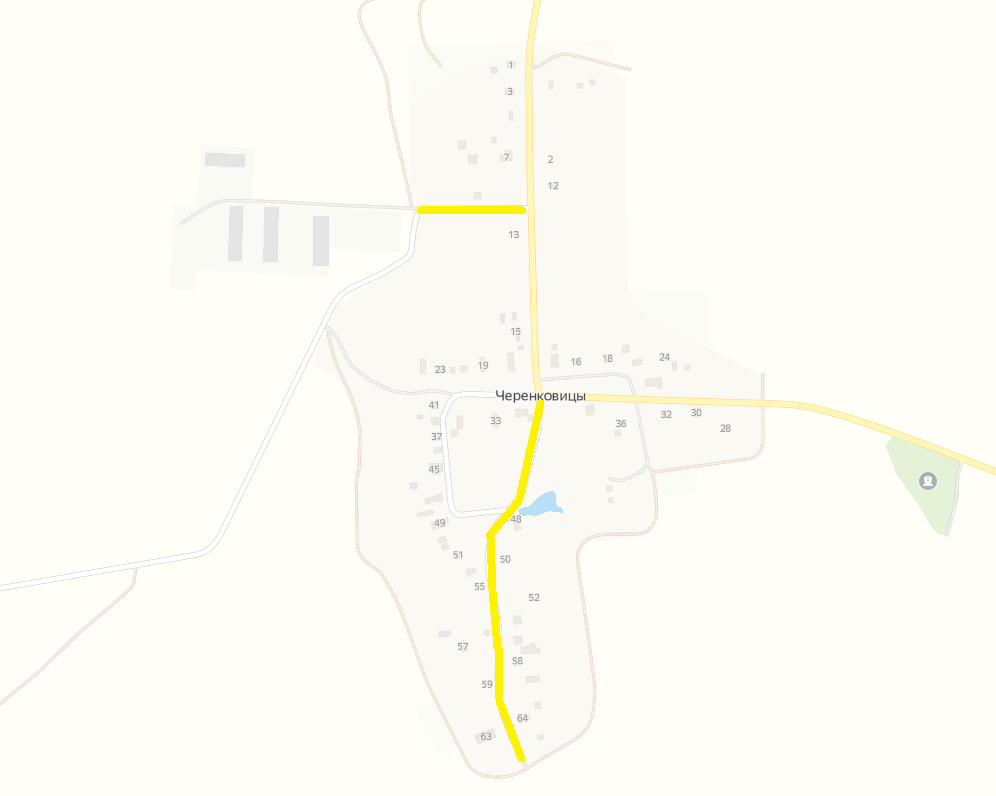                  АМО Бегуницкое сельское поселение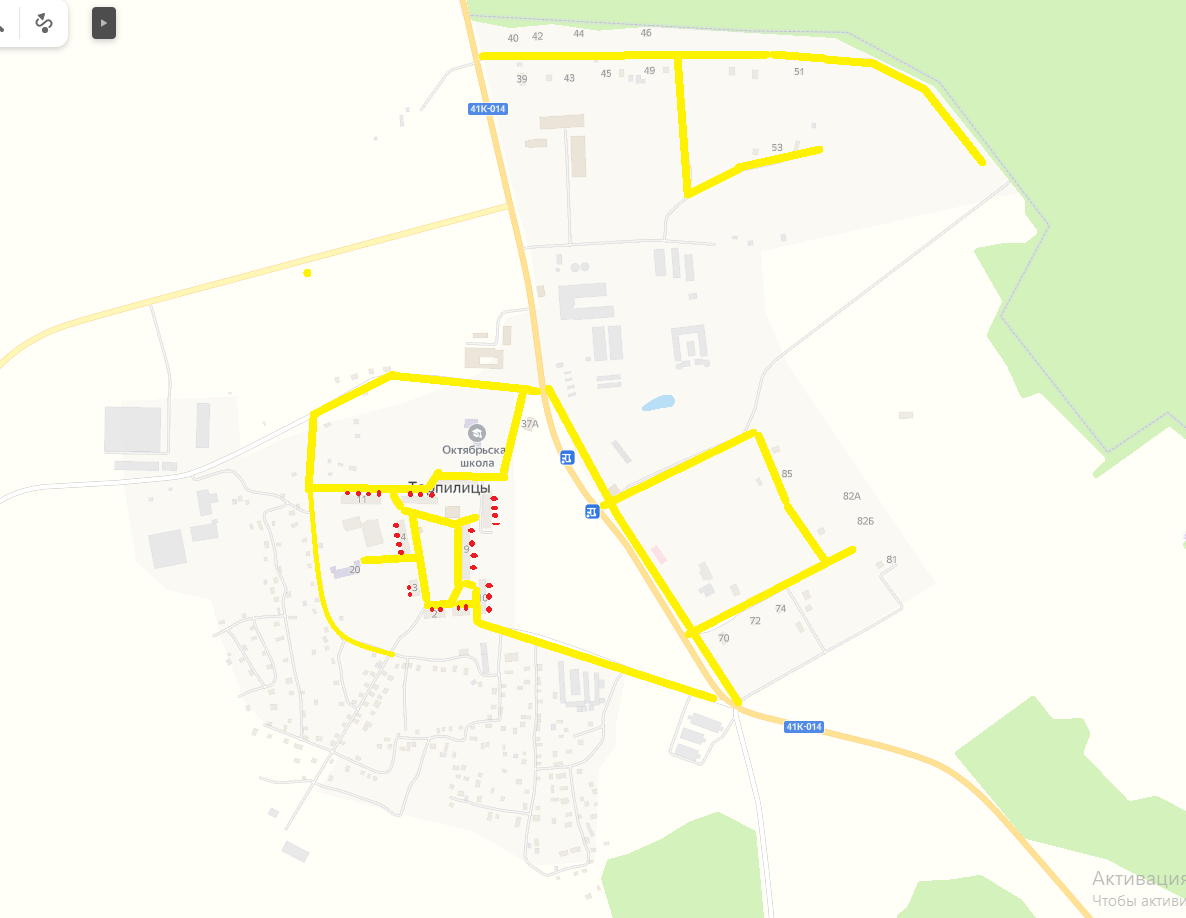                   АМО Бегуницкое сельское поселение                        ООО «Волосовская управляющая компания»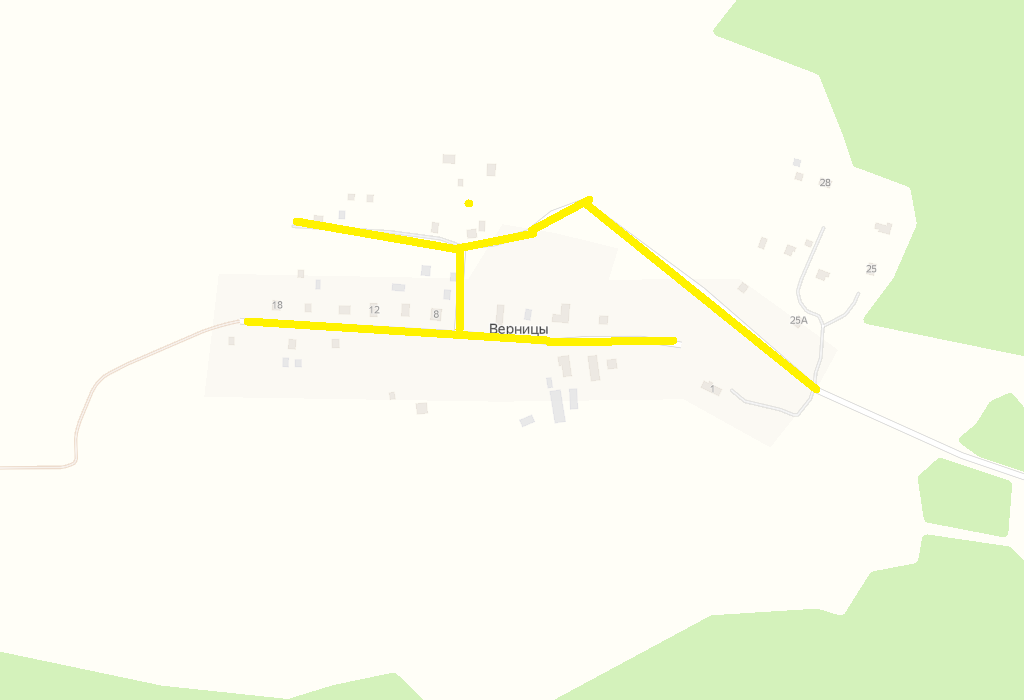                 АМО Бегуницкое сельское поселение 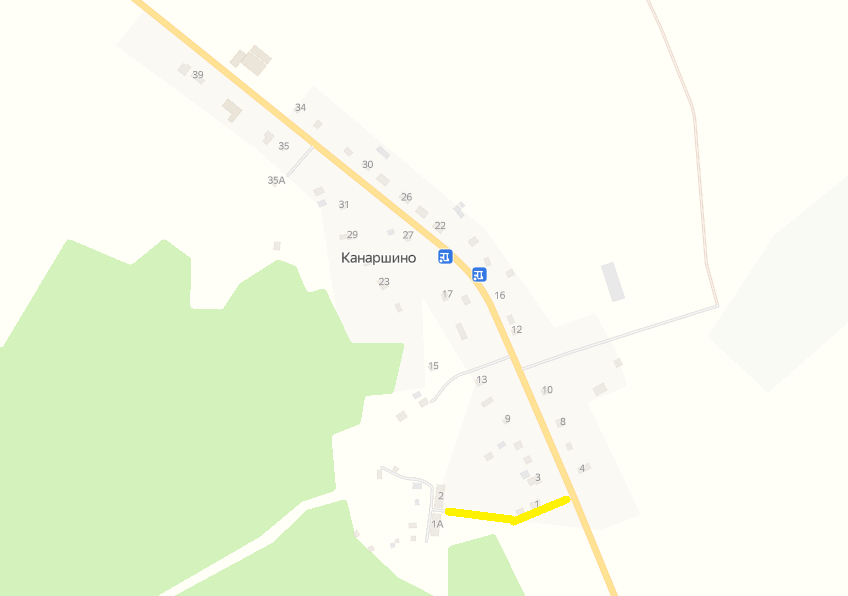                       АМО Бегуницкое сельское поселение 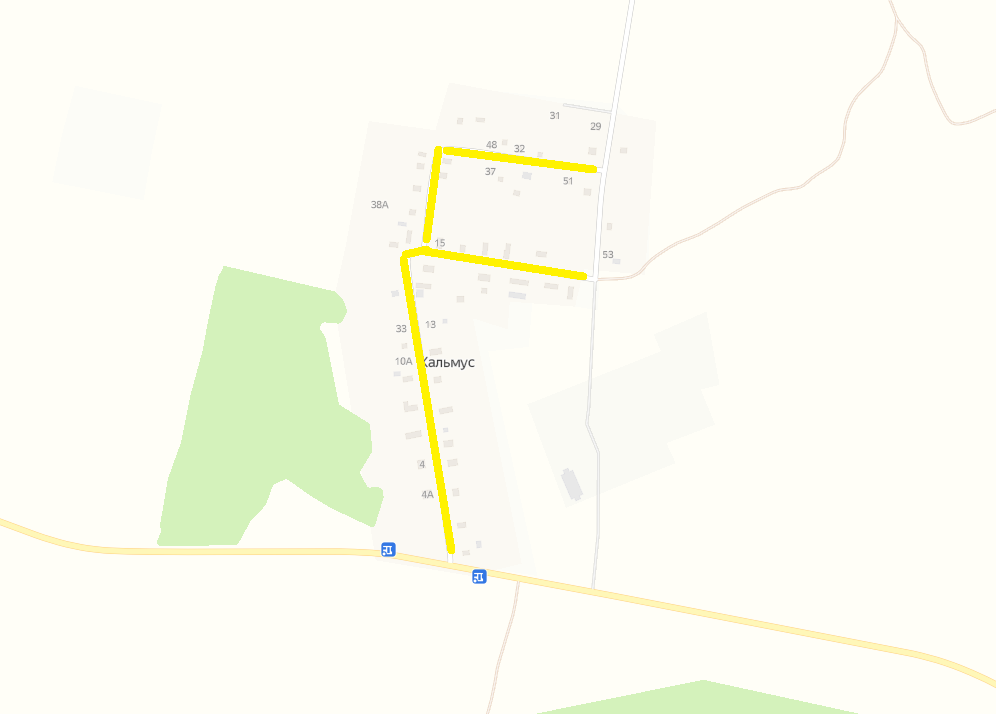              АМО Бегуницкое сельское поселение 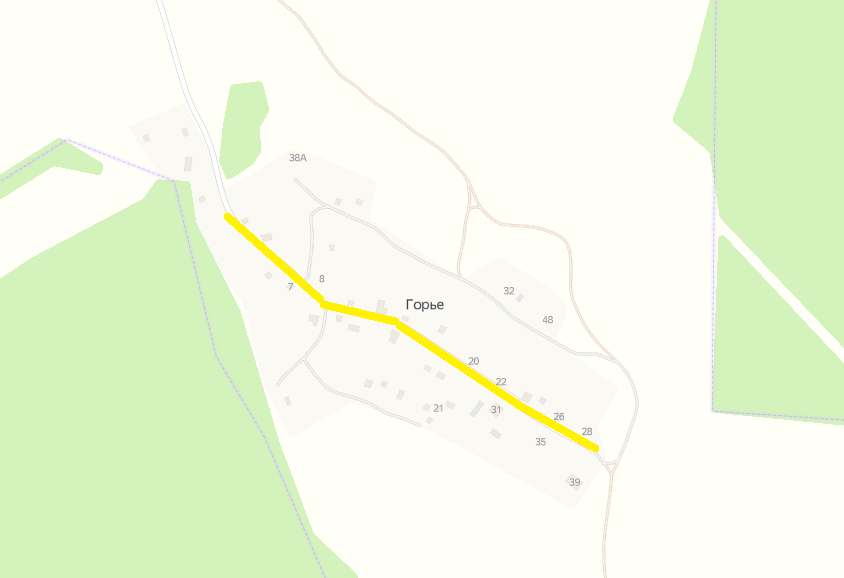                АМО Бегуницкое сельское поселение 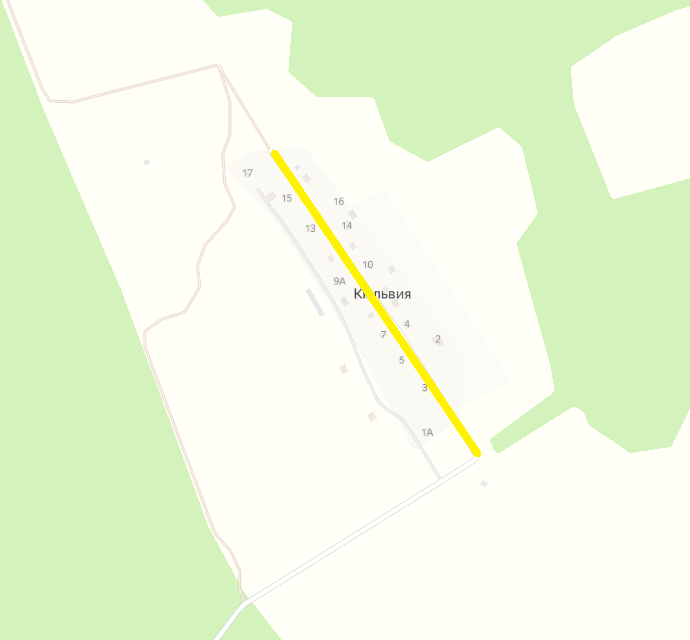                АМО Бегуницкое сельское поселение 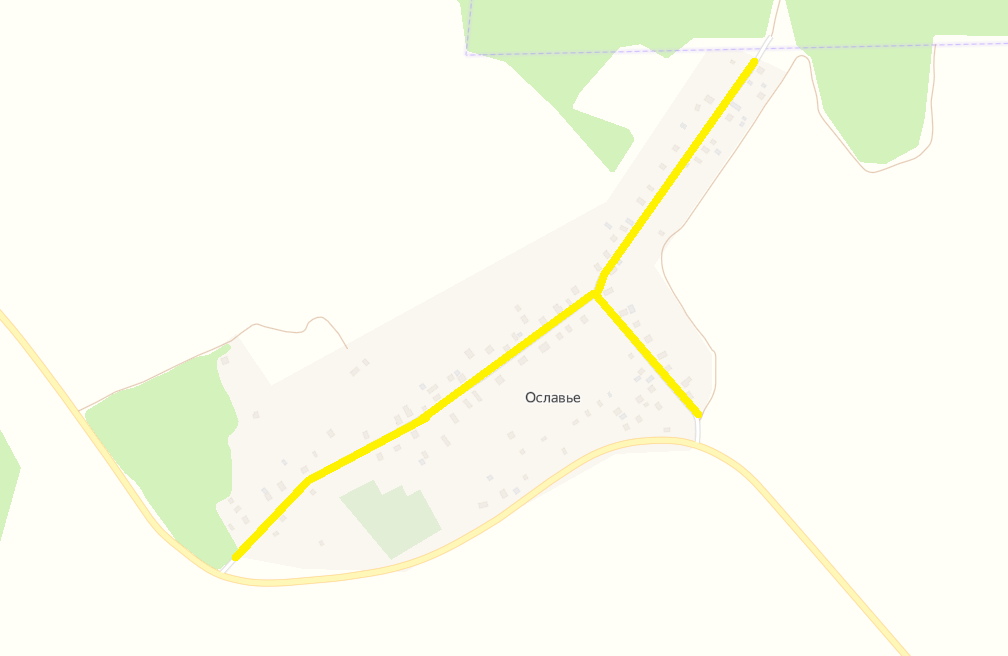                АМО Бегуницкое сельское поселение 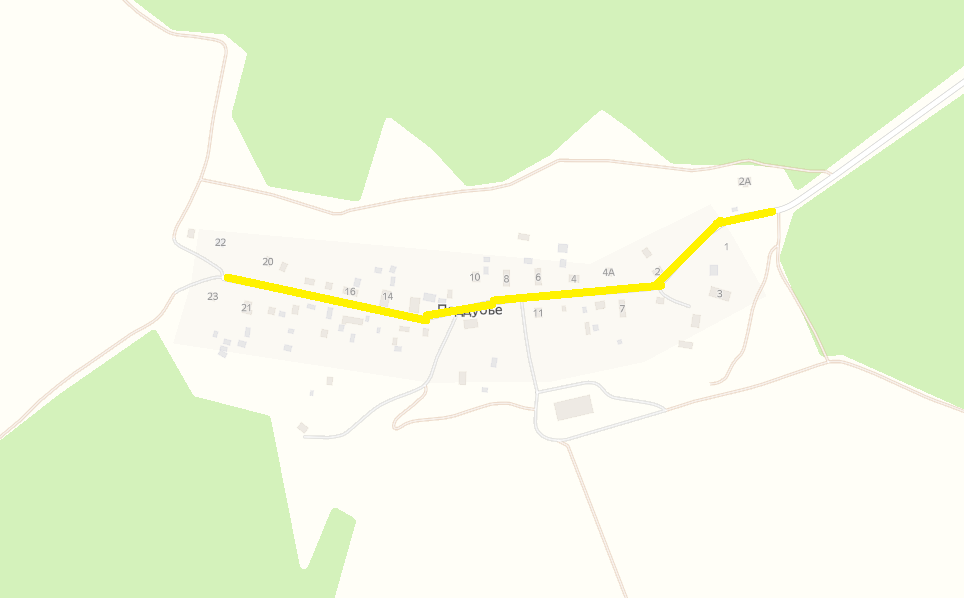                АМО Бегуницкое сельское поселение 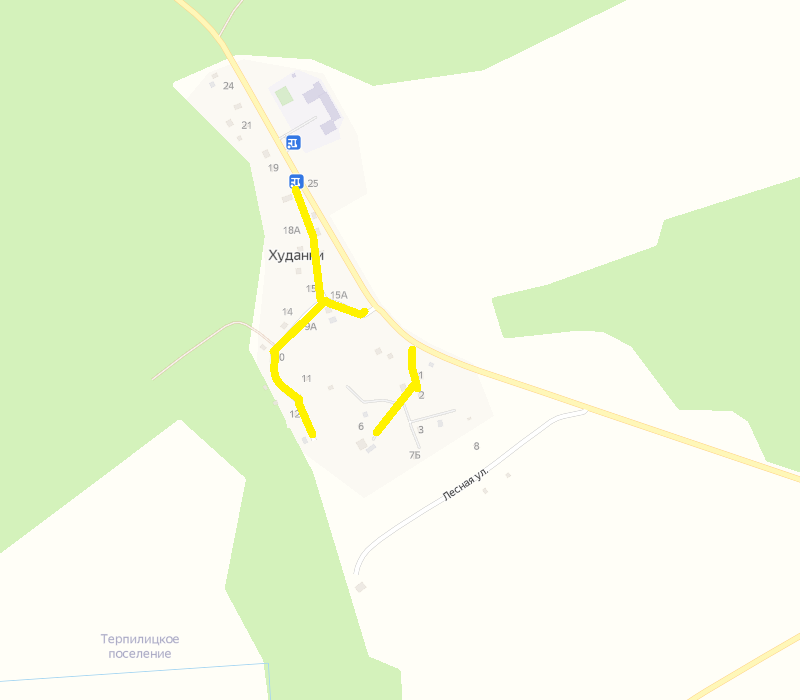            АМО Бегуницкое сельское поселение 